Концепция  акции «СемейныйОбычай»к 8 июля, Дню семьи, любви и верностиФорма: Постер, размещенный в ВК и ФБ,  с  #СемейныйОбычай#РДШЦель:  посмотреть на  жизнь своей семьи и попытаться найти в ней традиции, которые воспроизводятся много лет и наполнены теплыми чувствами  и воспоминаниями.Суть: В социальной сети  мы предлагаем каждому создать постер. В начале надписи на постере ставится #СемейныйОбычай и у вас остается еще150 знаков, чтобы рассказать о какой-либо традиции в  вашей семье.Фактура: 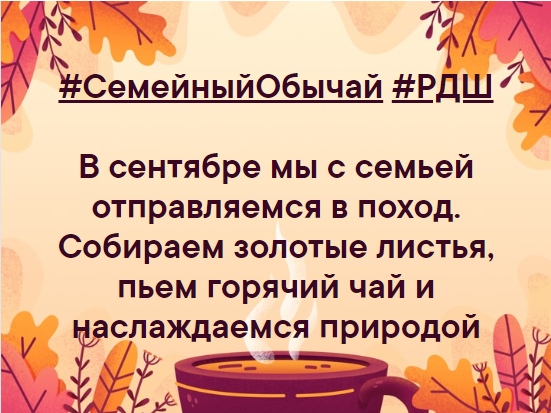 Участники: благодаря краткости и простоте текста на  постере, участники акции могут запустить  несколько постеров. Простота акции позволяет подключиться к ней и детям, и взрослым.Внутренняя задача:- популяризация в информационном пространстве семейных ценностей, создание атмосферы тепла и уюта. Знакомство с  самыми неожиданными традициями семьи.- объединение участников групп  РДШ единым действием и общим #Старт акции: 8 июля в соц.сетях РДШЭтапы:1.	Информирование об акции школ РДШ2.	Старт акции в соцсетях РДШ 8 июля в День семьи, любви и верностиТекст для объявления акции в группах:Приближается День семьи, любви и верности. Мы приглашаем принять участие в акции #СемейныйОбычай. Создайте постер в одной из соцсетей, вначале поставьте #СемейныйОбычай #РДШ и у вас останется еще 140 знаков, чтобы рассказать о традиции, существующей в вашей семье. Давайте познакомимся с семьями России! Уверены, мы узнаете много интересного и удивительного. 